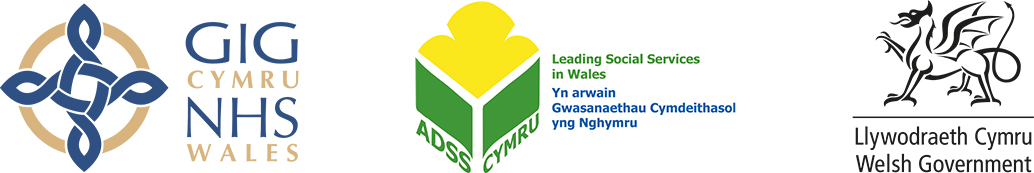 TREFNIADAU DIOGELU RHAG COLLI RHYDDID - FFURFLEN 1  CAIS YR AWDURDOD RHEOLI AM AWDURDODIAD SAFONOL ac AWDURDODIAD BRYS YR AWDURDOD RHEOLI TREFNIADAU DIOGELU RHAG COLLI RHYDDID - FFURFLEN 1  CAIS YR AWDURDOD RHEOLI AM AWDURDODIAD SAFONOL ac AWDURDODIAD BRYS YR AWDURDOD RHEOLI TREFNIADAU DIOGELU RHAG COLLI RHYDDID - FFURFLEN 1  CAIS YR AWDURDOD RHEOLI AM AWDURDODIAD SAFONOL ac AWDURDODIAD BRYS YR AWDURDOD RHEOLI TREFNIADAU DIOGELU RHAG COLLI RHYDDID - FFURFLEN 1  CAIS YR AWDURDOD RHEOLI AM AWDURDODIAD SAFONOL ac AWDURDODIAD BRYS YR AWDURDOD RHEOLI Enw llawn y person sy'n cael ei amddifadu o ryddidRhywRhywDyddiad Geni (neu amcangyfrif o'i oedran os nad yw'n hysbys)Person cyswllt a manylion y cartref gofal neu’r ysbyty (yr Awdurdod Rheoli)Person cyswllt a manylion y cartref gofal neu’r ysbyty (yr Awdurdod Rheoli)Person cyswllt a manylion y cartref gofal neu’r ysbyty (yr Awdurdod Rheoli)Person cyswllt a manylion y cartref gofal neu’r ysbyty (yr Awdurdod Rheoli)EnwCyfeiriad (gan gynnwys y ward yw’n briodol)Rhif FfônE-bostCyfeiriad arferol y person sy'n agored i gael ei amddifadu o ryddid (os yw'n wahanol i'r uchod)Rhif FfônEnw a chyfeiriad y Corff Goruchwylio y mae'r ffurflen hon yn cael ei hanfon atoManylion y Cyd-drefnydd Gofal/Rheolwr GofalAnghenion Cyfathrebu ac unrhyw hanes meddyginiaeth perthnasolCAIS AM AWDURDODIAD SAFONOL - I GAEL EI GWBLHAU YM MHOB ACHOSCAIS AM AWDURDODIAD SAFONOL - I GAEL EI GWBLHAU YM MHOB ACHOSNATUR YR ACHOS ARFAETHEDIG O GOLLI RHYDDIDEsboniwch pam nad yw neu na fydd yr unigolyn yn rhydd i adael a pham mae o dan oruchwyliaeth barhaus a rheolaeth barhaus (y prawf eithaf)DYLID ATODI CYNLLUN GOFAL PERTHNASOL. Dylai’r cynllun hwnnw ddisgrifio’r cyfyngiadau (a’u hamlder) rydych wedi/yn bwriadu eu rhoi mewn lle, sy’n angenrheidiol i sicrhau bod yr unigolyn yn cael gofal a thriniaeth. (Bydd o gymorth os gallwch ddisgrifio pam nad yw opsiynau llai caeth yn bosib, gan gynnwys risg o niwed i’r unigolyn). Dylai hefyd gynnwys manylion gofal personol, symudedd, meddyginiaeth, cymorth gyda materion ymddygiad, y mathau o ddewisiadau roedd yr unigolyn yn eu gwneud ac unrhyw driniaeth feddygol y mae'n ei derbyn. NATUR YR ACHOS ARFAETHEDIG O GOLLI RHYDDIDEsboniwch pam nad yw neu na fydd yr unigolyn yn rhydd i adael a pham mae o dan oruchwyliaeth barhaus a rheolaeth barhaus (y prawf eithaf)DYLID ATODI CYNLLUN GOFAL PERTHNASOL. Dylai’r cynllun hwnnw ddisgrifio’r cyfyngiadau (a’u hamlder) rydych wedi/yn bwriadu eu rhoi mewn lle, sy’n angenrheidiol i sicrhau bod yr unigolyn yn cael gofal a thriniaeth. (Bydd o gymorth os gallwch ddisgrifio pam nad yw opsiynau llai caeth yn bosib, gan gynnwys risg o niwed i’r unigolyn). Dylai hefyd gynnwys manylion gofal personol, symudedd, meddyginiaeth, cymorth gyda materion ymddygiad, y mathau o ddewisiadau roedd yr unigolyn yn eu gwneud ac unrhyw driniaeth feddygol y mae'n ei derbyn. GWYBODAETH AM BOBL Â BUDDIANT AC ERAILL I GYSYLLTU Â NHW - yn cynnwys: Aelod o'r teulu neu gyfaill; Unrhyw un a enwyd gan y person fel rhywun i gysylltu ag ef/hi ynghylch ei les;Unrhyw un sydd â rhan mewn gofalu am y person neu sydd â diddordeb yn ei les. Unrhyw dderbyniwr Atwrneiaeth Arhosol Iechyd a Lles a roddwyd gan y person; Unrhyw Ddirprwy ar gyfer Iechyd a Lles a benodwyd ar gyfer y person gan y Llys Gwarchod; Unrhyw Wasanaeth Eirioli Annibynnol o ran Galluedd Meddyliol (IMCA) a gafodd ei gyfarwyddo yn unol ag adrannau 37 i 39D o Ddeddf Galluedd Meddyliol 2005 (EHANGWCH Y RHESTR OS BYDD ANGEN, OS GWELWCH YN DDA) GWYBODAETH AM BOBL Â BUDDIANT AC ERAILL I GYSYLLTU Â NHW - yn cynnwys: Aelod o'r teulu neu gyfaill; Unrhyw un a enwyd gan y person fel rhywun i gysylltu ag ef/hi ynghylch ei les;Unrhyw un sydd â rhan mewn gofalu am y person neu sydd â diddordeb yn ei les. Unrhyw dderbyniwr Atwrneiaeth Arhosol Iechyd a Lles a roddwyd gan y person; Unrhyw Ddirprwy ar gyfer Iechyd a Lles a benodwyd ar gyfer y person gan y Llys Gwarchod; Unrhyw Wasanaeth Eirioli Annibynnol o ran Galluedd Meddyliol (IMCA) a gafodd ei gyfarwyddo yn unol ag adrannau 37 i 39D o Ddeddf Galluedd Meddyliol 2005 (EHANGWCH Y RHESTR OS BYDD ANGEN, OS GWELWCH YN DDA) EnwCyfeiriadRhif FfônEnw CyfeiriadRhif FfônOES ANGEN CYFARWYDDO EIRIOLWR ANNIBYNNOL O RAN GALLUEDD MEDDYLIOL (IMCA)?	Rhowch groes yn UN o'r blychau isodOES ANGEN CYFARWYDDO EIRIOLWR ANNIBYNNOL O RAN GALLUEDD MEDDYLIOL (IMCA)?	Rhowch groes yn UN o'r blychau isodOES ANGEN CYFARWYDDO EIRIOLWR ANNIBYNNOL O RAN GALLUEDD MEDDYLIOL (IMCA)?	Rhowch groes yn UN o'r blychau isodOES ANGEN CYFARWYDDO EIRIOLWR ANNIBYNNOL O RAN GALLUEDD MEDDYLIOL (IMCA)?	Rhowch groes yn UN o'r blychau isodOES ANGEN CYFARWYDDO EIRIOLWR ANNIBYNNOL O RAN GALLUEDD MEDDYLIOL (IMCA)?	Rhowch groes yn UN o'r blychau isodOES ANGEN CYFARWYDDO EIRIOLWR ANNIBYNNOL O RAN GALLUEDD MEDDYLIOL (IMCA)?	Rhowch groes yn UN o'r blychau isodOES ANGEN CYFARWYDDO EIRIOLWR ANNIBYNNOL O RAN GALLUEDD MEDDYLIOL (IMCA)?	Rhowch groes yn UN o'r blychau isodOES ANGEN CYFARWYDDO EIRIOLWR ANNIBYNNOL O RAN GALLUEDD MEDDYLIOL (IMCA)?	Rhowch groes yn UN o'r blychau isodOES ANGEN CYFARWYDDO EIRIOLWR ANNIBYNNOL O RAN GALLUEDD MEDDYLIOL (IMCA)?	Rhowch groes yn UN o'r blychau isodOES ANGEN CYFARWYDDO EIRIOLWR ANNIBYNNOL O RAN GALLUEDD MEDDYLIOL (IMCA)?	Rhowch groes yn UN o'r blychau isodOES ANGEN CYFARWYDDO EIRIOLWR ANNIBYNNOL O RAN GALLUEDD MEDDYLIOL (IMCA)?	Rhowch groes yn UN o'r blychau isodOES ANGEN CYFARWYDDO EIRIOLWR ANNIBYNNOL O RAN GALLUEDD MEDDYLIOL (IMCA)?	Rhowch groes yn UN o'r blychau isodOES ANGEN CYFARWYDDO EIRIOLWR ANNIBYNNOL O RAN GALLUEDD MEDDYLIOL (IMCA)?	Rhowch groes yn UN o'r blychau isodOES ANGEN CYFARWYDDO EIRIOLWR ANNIBYNNOL O RAN GALLUEDD MEDDYLIOL (IMCA)?	Rhowch groes yn UN o'r blychau isodOES: Ac eithrio gweithwyr proffesiynol a phobl eraill sy'n cael eu talu i ddarparu gofal neu driniaeth, nid oes gan y person hwn neb y mae'n briodol i ymgynghori ag ef ynghylch yr hyn sydd er ei les pennaf.OES: Ac eithrio gweithwyr proffesiynol a phobl eraill sy'n cael eu talu i ddarparu gofal neu driniaeth, nid oes gan y person hwn neb y mae'n briodol i ymgynghori ag ef ynghylch yr hyn sydd er ei les pennaf.OES: Ac eithrio gweithwyr proffesiynol a phobl eraill sy'n cael eu talu i ddarparu gofal neu driniaeth, nid oes gan y person hwn neb y mae'n briodol i ymgynghori ag ef ynghylch yr hyn sydd er ei les pennaf.OES: Ac eithrio gweithwyr proffesiynol a phobl eraill sy'n cael eu talu i ddarparu gofal neu driniaeth, nid oes gan y person hwn neb y mae'n briodol i ymgynghori ag ef ynghylch yr hyn sydd er ei les pennaf.OES: Ac eithrio gweithwyr proffesiynol a phobl eraill sy'n cael eu talu i ddarparu gofal neu driniaeth, nid oes gan y person hwn neb y mae'n briodol i ymgynghori ag ef ynghylch yr hyn sydd er ei les pennaf.OES: Ac eithrio gweithwyr proffesiynol a phobl eraill sy'n cael eu talu i ddarparu gofal neu driniaeth, nid oes gan y person hwn neb y mae'n briodol i ymgynghori ag ef ynghylch yr hyn sydd er ei les pennaf.OES: Ac eithrio gweithwyr proffesiynol a phobl eraill sy'n cael eu talu i ddarparu gofal neu driniaeth, nid oes gan y person hwn neb y mae'n briodol i ymgynghori ag ef ynghylch yr hyn sydd er ei les pennaf.OES: Ac eithrio gweithwyr proffesiynol a phobl eraill sy'n cael eu talu i ddarparu gofal neu driniaeth, nid oes gan y person hwn neb y mae'n briodol i ymgynghori ag ef ynghylch yr hyn sydd er ei les pennaf.OES: Ac eithrio gweithwyr proffesiynol a phobl eraill sy'n cael eu talu i ddarparu gofal neu driniaeth, nid oes gan y person hwn neb y mae'n briodol i ymgynghori ag ef ynghylch yr hyn sydd er ei les pennaf.OES: Ac eithrio gweithwyr proffesiynol a phobl eraill sy'n cael eu talu i ddarparu gofal neu driniaeth, nid oes gan y person hwn neb y mae'n briodol i ymgynghori ag ef ynghylch yr hyn sydd er ei les pennaf.OES: Ac eithrio gweithwyr proffesiynol a phobl eraill sy'n cael eu talu i ddarparu gofal neu driniaeth, nid oes gan y person hwn neb y mae'n briodol i ymgynghori ag ef ynghylch yr hyn sydd er ei les pennaf.NAC OES: Mae yna rywun y mae'n briodol i ymgynghori ag ef ynghylch yr hyn sydd er lles pennaf y person, sydd heb fod yn weithiwr proffesiynol nac yn cael ei dalu i ddarparu gofal neu driniaeth.NAC OES: Mae yna rywun y mae'n briodol i ymgynghori ag ef ynghylch yr hyn sydd er lles pennaf y person, sydd heb fod yn weithiwr proffesiynol nac yn cael ei dalu i ddarparu gofal neu driniaeth.NAC OES: Mae yna rywun y mae'n briodol i ymgynghori ag ef ynghylch yr hyn sydd er lles pennaf y person, sydd heb fod yn weithiwr proffesiynol nac yn cael ei dalu i ddarparu gofal neu driniaeth.NAC OES: Mae yna rywun y mae'n briodol i ymgynghori ag ef ynghylch yr hyn sydd er lles pennaf y person, sydd heb fod yn weithiwr proffesiynol nac yn cael ei dalu i ddarparu gofal neu driniaeth.NAC OES: Mae yna rywun y mae'n briodol i ymgynghori ag ef ynghylch yr hyn sydd er lles pennaf y person, sydd heb fod yn weithiwr proffesiynol nac yn cael ei dalu i ddarparu gofal neu driniaeth.NAC OES: Mae yna rywun y mae'n briodol i ymgynghori ag ef ynghylch yr hyn sydd er lles pennaf y person, sydd heb fod yn weithiwr proffesiynol nac yn cael ei dalu i ddarparu gofal neu driniaeth.NAC OES: Mae yna rywun y mae'n briodol i ymgynghori ag ef ynghylch yr hyn sydd er lles pennaf y person, sydd heb fod yn weithiwr proffesiynol nac yn cael ei dalu i ddarparu gofal neu driniaeth.NAC OES: Mae yna rywun y mae'n briodol i ymgynghori ag ef ynghylch yr hyn sydd er lles pennaf y person, sydd heb fod yn weithiwr proffesiynol nac yn cael ei dalu i ddarparu gofal neu driniaeth.NAC OES: Mae yna rywun y mae'n briodol i ymgynghori ag ef ynghylch yr hyn sydd er lles pennaf y person, sydd heb fod yn weithiwr proffesiynol nac yn cael ei dalu i ddarparu gofal neu driniaeth.NAC OES: Mae yna rywun y mae'n briodol i ymgynghori ag ef ynghylch yr hyn sydd er lles pennaf y person, sydd heb fod yn weithiwr proffesiynol nac yn cael ei dalu i ddarparu gofal neu driniaeth.NAC OES: Mae yna rywun y mae'n briodol i ymgynghori ag ef ynghylch yr hyn sydd er lles pennaf y person, sydd heb fod yn weithiwr proffesiynol nac yn cael ei dalu i ddarparu gofal neu driniaeth.OES YNA BENDERFYNIAD YMLAEN LLAW SY’N DDILYS A PHERTHNASOL?Rhowch groes yn UN o’r blychau isodOES YNA BENDERFYNIAD YMLAEN LLAW SY’N DDILYS A PHERTHNASOL?Rhowch groes yn UN o’r blychau isodOES YNA BENDERFYNIAD YMLAEN LLAW SY’N DDILYS A PHERTHNASOL?Rhowch groes yn UN o’r blychau isodOES YNA BENDERFYNIAD YMLAEN LLAW SY’N DDILYS A PHERTHNASOL?Rhowch groes yn UN o’r blychau isodOES YNA BENDERFYNIAD YMLAEN LLAW SY’N DDILYS A PHERTHNASOL?Rhowch groes yn UN o’r blychau isodOES YNA BENDERFYNIAD YMLAEN LLAW SY’N DDILYS A PHERTHNASOL?Rhowch groes yn UN o’r blychau isodOES YNA BENDERFYNIAD YMLAEN LLAW SY’N DDILYS A PHERTHNASOL?Rhowch groes yn UN o’r blychau isodOES YNA BENDERFYNIAD YMLAEN LLAW SY’N DDILYS A PHERTHNASOL?Rhowch groes yn UN o’r blychau isodOES YNA BENDERFYNIAD YMLAEN LLAW SY’N DDILYS A PHERTHNASOL?Rhowch groes yn UN o’r blychau isodOES YNA BENDERFYNIAD YMLAEN LLAW SY’N DDILYS A PHERTHNASOL?Rhowch groes yn UN o’r blychau isodOES YNA BENDERFYNIAD YMLAEN LLAW SY’N DDILYS A PHERTHNASOL?Rhowch groes yn UN o’r blychau isodOES YNA BENDERFYNIAD YMLAEN LLAW SY’N DDILYS A PHERTHNASOL?Rhowch groes yn UN o’r blychau isodOES YNA BENDERFYNIAD YMLAEN LLAW SY’N DDILYS A PHERTHNASOL?Rhowch groes yn UN o’r blychau isodOES YNA BENDERFYNIAD YMLAEN LLAW SY’N DDILYS A PHERTHNASOL?Rhowch groes yn UN o’r blychau isodOES: Mae'r person wedi gwneud Penderfyniad Ymlaen Llaw a all fod yn ddilys ac yn berthnasol i rywfaint neu'r cyfan o'r driniaethOES: Mae'r person wedi gwneud Penderfyniad Ymlaen Llaw a all fod yn ddilys ac yn berthnasol i rywfaint neu'r cyfan o'r driniaethOES: Mae'r person wedi gwneud Penderfyniad Ymlaen Llaw a all fod yn ddilys ac yn berthnasol i rywfaint neu'r cyfan o'r driniaethOES: Mae'r person wedi gwneud Penderfyniad Ymlaen Llaw a all fod yn ddilys ac yn berthnasol i rywfaint neu'r cyfan o'r driniaethOES: Mae'r person wedi gwneud Penderfyniad Ymlaen Llaw a all fod yn ddilys ac yn berthnasol i rywfaint neu'r cyfan o'r driniaethOES: Mae'r person wedi gwneud Penderfyniad Ymlaen Llaw a all fod yn ddilys ac yn berthnasol i rywfaint neu'r cyfan o'r driniaethOES: Mae'r person wedi gwneud Penderfyniad Ymlaen Llaw a all fod yn ddilys ac yn berthnasol i rywfaint neu'r cyfan o'r driniaethOES: Mae'r person wedi gwneud Penderfyniad Ymlaen Llaw a all fod yn ddilys ac yn berthnasol i rywfaint neu'r cyfan o'r driniaethOES: Mae'r person wedi gwneud Penderfyniad Ymlaen Llaw a all fod yn ddilys ac yn berthnasol i rywfaint neu'r cyfan o'r driniaethOES: Mae'r person wedi gwneud Penderfyniad Ymlaen Llaw a all fod yn ddilys ac yn berthnasol i rywfaint neu'r cyfan o'r driniaethOES: Mae'r person wedi gwneud Penderfyniad Ymlaen Llaw a all fod yn ddilys ac yn berthnasol i rywfaint neu'r cyfan o'r driniaethNAC OES: Nid yw'r Awdurdod Rheoli yn ymwybodol bod y person wedi gwneud Penderfyniad Ymlaen Llaw a all fod yn ddilys ac yn berthnasol i rywfaint neu'r cyfan o'r driniaethNAC OES: Nid yw'r Awdurdod Rheoli yn ymwybodol bod y person wedi gwneud Penderfyniad Ymlaen Llaw a all fod yn ddilys ac yn berthnasol i rywfaint neu'r cyfan o'r driniaethNAC OES: Nid yw'r Awdurdod Rheoli yn ymwybodol bod y person wedi gwneud Penderfyniad Ymlaen Llaw a all fod yn ddilys ac yn berthnasol i rywfaint neu'r cyfan o'r driniaethNAC OES: Nid yw'r Awdurdod Rheoli yn ymwybodol bod y person wedi gwneud Penderfyniad Ymlaen Llaw a all fod yn ddilys ac yn berthnasol i rywfaint neu'r cyfan o'r driniaethNAC OES: Nid yw'r Awdurdod Rheoli yn ymwybodol bod y person wedi gwneud Penderfyniad Ymlaen Llaw a all fod yn ddilys ac yn berthnasol i rywfaint neu'r cyfan o'r driniaethNAC OES: Nid yw'r Awdurdod Rheoli yn ymwybodol bod y person wedi gwneud Penderfyniad Ymlaen Llaw a all fod yn ddilys ac yn berthnasol i rywfaint neu'r cyfan o'r driniaethNAC OES: Nid yw'r Awdurdod Rheoli yn ymwybodol bod y person wedi gwneud Penderfyniad Ymlaen Llaw a all fod yn ddilys ac yn berthnasol i rywfaint neu'r cyfan o'r driniaethNAC OES: Nid yw'r Awdurdod Rheoli yn ymwybodol bod y person wedi gwneud Penderfyniad Ymlaen Llaw a all fod yn ddilys ac yn berthnasol i rywfaint neu'r cyfan o'r driniaethNAC OES: Nid yw'r Awdurdod Rheoli yn ymwybodol bod y person wedi gwneud Penderfyniad Ymlaen Llaw a all fod yn ddilys ac yn berthnasol i rywfaint neu'r cyfan o'r driniaethNAC OES: Nid yw'r Awdurdod Rheoli yn ymwybodol bod y person wedi gwneud Penderfyniad Ymlaen Llaw a all fod yn ddilys ac yn berthnasol i rywfaint neu'r cyfan o'r driniaethNAC OES: Nid yw'r Awdurdod Rheoli yn ymwybodol bod y person wedi gwneud Penderfyniad Ymlaen Llaw a all fod yn ddilys ac yn berthnasol i rywfaint neu'r cyfan o'r driniaethA YW'R PERSON YN DESTUN RHYW ELFEN O DDEDDF IECHYD MEDDWL 1983?A YW'R PERSON YN DESTUN RHYW ELFEN O DDEDDF IECHYD MEDDWL 1983?A YW'R PERSON YN DESTUN RHYW ELFEN O DDEDDF IECHYD MEDDWL 1983?A YW'R PERSON YN DESTUN RHYW ELFEN O DDEDDF IECHYD MEDDWL 1983?A YW'R PERSON YN DESTUN RHYW ELFEN O DDEDDF IECHYD MEDDWL 1983?A YW'R PERSON YN DESTUN RHYW ELFEN O DDEDDF IECHYD MEDDWL 1983?A YW'R PERSON YN DESTUN RHYW ELFEN O DDEDDF IECHYD MEDDWL 1983?A YW'R PERSON YN DESTUN RHYW ELFEN O DDEDDF IECHYD MEDDWL 1983?A YW'R PERSON YN DESTUN RHYW ELFEN O DDEDDF IECHYD MEDDWL 1983?A YW'R PERSON YN DESTUN RHYW ELFEN O DDEDDF IECHYD MEDDWL 1983?A YW'R PERSON YN DESTUN RHYW ELFEN O DDEDDF IECHYD MEDDWL 1983?A YW'R PERSON YN DESTUN RHYW ELFEN O DDEDDF IECHYD MEDDWL 1983?A YW'R PERSON YN DESTUN RHYW ELFEN O DDEDDF IECHYD MEDDWL 1983?A YW'R PERSON YN DESTUN RHYW ELFEN O DDEDDF IECHYD MEDDWL 1983?YdyNac ydyNac ydyOs Ydy, disgrifiwch ymhellach, os gwelwch yn ddaOs Ydy, disgrifiwch ymhellach, os gwelwch yn ddaOs Ydy, disgrifiwch ymhellach, os gwelwch yn ddaOs Ydy, disgrifiwch ymhellach, os gwelwch yn ddaOs Ydy, disgrifiwch ymhellach, os gwelwch yn ddaOs Ydy, disgrifiwch ymhellach, os gwelwch yn ddaOs Ydy, disgrifiwch ymhellach, os gwelwch yn ddaOs Ydy, disgrifiwch ymhellach, os gwelwch yn ddaDYMUNIADAU A THEIMLADAU’R PERSON PERTHNASOLA yw’r person yn gwrthwynebu gofal a thriniaeth? Os felly, beth mae’n ei wrthwynebu? Hyd y gwyddoch, beth yw dymuniadau, teimladau, creadau a gwerthoedd y person perthnasol (nawr ac yn y gorffennol)? A yw’r rhain wedi cael eu bodloni? Sylwch: (Yn achos claf iechyd meddwl sy’n cael ei letya er mwyn trin anhwylder meddyliol ac sy’n gwrthwynebu gofal a thriniaeth ar gyfer eu hanhwylder meddyliol, dim ond Deddf Iechyd Meddwl 1983 y gellir ei defnyddio i amddifadu’r person o’i ryddid).DYMUNIADAU A THEIMLADAU’R PERSON PERTHNASOLA yw’r person yn gwrthwynebu gofal a thriniaeth? Os felly, beth mae’n ei wrthwynebu? Hyd y gwyddoch, beth yw dymuniadau, teimladau, creadau a gwerthoedd y person perthnasol (nawr ac yn y gorffennol)? A yw’r rhain wedi cael eu bodloni? Sylwch: (Yn achos claf iechyd meddwl sy’n cael ei letya er mwyn trin anhwylder meddyliol ac sy’n gwrthwynebu gofal a thriniaeth ar gyfer eu hanhwylder meddyliol, dim ond Deddf Iechyd Meddwl 1983 y gellir ei defnyddio i amddifadu’r person o’i ryddid).DYMUNIADAU A THEIMLADAU’R PERSON PERTHNASOLA yw’r person yn gwrthwynebu gofal a thriniaeth? Os felly, beth mae’n ei wrthwynebu? Hyd y gwyddoch, beth yw dymuniadau, teimladau, creadau a gwerthoedd y person perthnasol (nawr ac yn y gorffennol)? A yw’r rhain wedi cael eu bodloni? Sylwch: (Yn achos claf iechyd meddwl sy’n cael ei letya er mwyn trin anhwylder meddyliol ac sy’n gwrthwynebu gofal a thriniaeth ar gyfer eu hanhwylder meddyliol, dim ond Deddf Iechyd Meddwl 1983 y gellir ei defnyddio i amddifadu’r person o’i ryddid).DYMUNIADAU A THEIMLADAU’R PERSON PERTHNASOLA yw’r person yn gwrthwynebu gofal a thriniaeth? Os felly, beth mae’n ei wrthwynebu? Hyd y gwyddoch, beth yw dymuniadau, teimladau, creadau a gwerthoedd y person perthnasol (nawr ac yn y gorffennol)? A yw’r rhain wedi cael eu bodloni? Sylwch: (Yn achos claf iechyd meddwl sy’n cael ei letya er mwyn trin anhwylder meddyliol ac sy’n gwrthwynebu gofal a thriniaeth ar gyfer eu hanhwylder meddyliol, dim ond Deddf Iechyd Meddwl 1983 y gellir ei defnyddio i amddifadu’r person o’i ryddid).DYMUNIADAU A THEIMLADAU’R PERSON PERTHNASOLA yw’r person yn gwrthwynebu gofal a thriniaeth? Os felly, beth mae’n ei wrthwynebu? Hyd y gwyddoch, beth yw dymuniadau, teimladau, creadau a gwerthoedd y person perthnasol (nawr ac yn y gorffennol)? A yw’r rhain wedi cael eu bodloni? Sylwch: (Yn achos claf iechyd meddwl sy’n cael ei letya er mwyn trin anhwylder meddyliol ac sy’n gwrthwynebu gofal a thriniaeth ar gyfer eu hanhwylder meddyliol, dim ond Deddf Iechyd Meddwl 1983 y gellir ei defnyddio i amddifadu’r person o’i ryddid).DYMUNIADAU A THEIMLADAU’R PERSON PERTHNASOLA yw’r person yn gwrthwynebu gofal a thriniaeth? Os felly, beth mae’n ei wrthwynebu? Hyd y gwyddoch, beth yw dymuniadau, teimladau, creadau a gwerthoedd y person perthnasol (nawr ac yn y gorffennol)? A yw’r rhain wedi cael eu bodloni? Sylwch: (Yn achos claf iechyd meddwl sy’n cael ei letya er mwyn trin anhwylder meddyliol ac sy’n gwrthwynebu gofal a thriniaeth ar gyfer eu hanhwylder meddyliol, dim ond Deddf Iechyd Meddwl 1983 y gellir ei defnyddio i amddifadu’r person o’i ryddid).DYMUNIADAU A THEIMLADAU’R PERSON PERTHNASOLA yw’r person yn gwrthwynebu gofal a thriniaeth? Os felly, beth mae’n ei wrthwynebu? Hyd y gwyddoch, beth yw dymuniadau, teimladau, creadau a gwerthoedd y person perthnasol (nawr ac yn y gorffennol)? A yw’r rhain wedi cael eu bodloni? Sylwch: (Yn achos claf iechyd meddwl sy’n cael ei letya er mwyn trin anhwylder meddyliol ac sy’n gwrthwynebu gofal a thriniaeth ar gyfer eu hanhwylder meddyliol, dim ond Deddf Iechyd Meddwl 1983 y gellir ei defnyddio i amddifadu’r person o’i ryddid).DYMUNIADAU A THEIMLADAU’R PERSON PERTHNASOLA yw’r person yn gwrthwynebu gofal a thriniaeth? Os felly, beth mae’n ei wrthwynebu? Hyd y gwyddoch, beth yw dymuniadau, teimladau, creadau a gwerthoedd y person perthnasol (nawr ac yn y gorffennol)? A yw’r rhain wedi cael eu bodloni? Sylwch: (Yn achos claf iechyd meddwl sy’n cael ei letya er mwyn trin anhwylder meddyliol ac sy’n gwrthwynebu gofal a thriniaeth ar gyfer eu hanhwylder meddyliol, dim ond Deddf Iechyd Meddwl 1983 y gellir ei defnyddio i amddifadu’r person o’i ryddid).DYMUNIADAU A THEIMLADAU’R PERSON PERTHNASOLA yw’r person yn gwrthwynebu gofal a thriniaeth? Os felly, beth mae’n ei wrthwynebu? Hyd y gwyddoch, beth yw dymuniadau, teimladau, creadau a gwerthoedd y person perthnasol (nawr ac yn y gorffennol)? A yw’r rhain wedi cael eu bodloni? Sylwch: (Yn achos claf iechyd meddwl sy’n cael ei letya er mwyn trin anhwylder meddyliol ac sy’n gwrthwynebu gofal a thriniaeth ar gyfer eu hanhwylder meddyliol, dim ond Deddf Iechyd Meddwl 1983 y gellir ei defnyddio i amddifadu’r person o’i ryddid).DYMUNIADAU A THEIMLADAU’R PERSON PERTHNASOLA yw’r person yn gwrthwynebu gofal a thriniaeth? Os felly, beth mae’n ei wrthwynebu? Hyd y gwyddoch, beth yw dymuniadau, teimladau, creadau a gwerthoedd y person perthnasol (nawr ac yn y gorffennol)? A yw’r rhain wedi cael eu bodloni? Sylwch: (Yn achos claf iechyd meddwl sy’n cael ei letya er mwyn trin anhwylder meddyliol ac sy’n gwrthwynebu gofal a thriniaeth ar gyfer eu hanhwylder meddyliol, dim ond Deddf Iechyd Meddwl 1983 y gellir ei defnyddio i amddifadu’r person o’i ryddid).DYMUNIADAU A THEIMLADAU’R PERSON PERTHNASOLA yw’r person yn gwrthwynebu gofal a thriniaeth? Os felly, beth mae’n ei wrthwynebu? Hyd y gwyddoch, beth yw dymuniadau, teimladau, creadau a gwerthoedd y person perthnasol (nawr ac yn y gorffennol)? A yw’r rhain wedi cael eu bodloni? Sylwch: (Yn achos claf iechyd meddwl sy’n cael ei letya er mwyn trin anhwylder meddyliol ac sy’n gwrthwynebu gofal a thriniaeth ar gyfer eu hanhwylder meddyliol, dim ond Deddf Iechyd Meddwl 1983 y gellir ei defnyddio i amddifadu’r person o’i ryddid).DYMUNIADAU A THEIMLADAU’R PERSON PERTHNASOLA yw’r person yn gwrthwynebu gofal a thriniaeth? Os felly, beth mae’n ei wrthwynebu? Hyd y gwyddoch, beth yw dymuniadau, teimladau, creadau a gwerthoedd y person perthnasol (nawr ac yn y gorffennol)? A yw’r rhain wedi cael eu bodloni? Sylwch: (Yn achos claf iechyd meddwl sy’n cael ei letya er mwyn trin anhwylder meddyliol ac sy’n gwrthwynebu gofal a thriniaeth ar gyfer eu hanhwylder meddyliol, dim ond Deddf Iechyd Meddwl 1983 y gellir ei defnyddio i amddifadu’r person o’i ryddid).DYMUNIADAU A THEIMLADAU’R PERSON PERTHNASOLA yw’r person yn gwrthwynebu gofal a thriniaeth? Os felly, beth mae’n ei wrthwynebu? Hyd y gwyddoch, beth yw dymuniadau, teimladau, creadau a gwerthoedd y person perthnasol (nawr ac yn y gorffennol)? A yw’r rhain wedi cael eu bodloni? Sylwch: (Yn achos claf iechyd meddwl sy’n cael ei letya er mwyn trin anhwylder meddyliol ac sy’n gwrthwynebu gofal a thriniaeth ar gyfer eu hanhwylder meddyliol, dim ond Deddf Iechyd Meddwl 1983 y gellir ei defnyddio i amddifadu’r person o’i ryddid).DYMUNIADAU A THEIMLADAU’R PERSON PERTHNASOLA yw’r person yn gwrthwynebu gofal a thriniaeth? Os felly, beth mae’n ei wrthwynebu? Hyd y gwyddoch, beth yw dymuniadau, teimladau, creadau a gwerthoedd y person perthnasol (nawr ac yn y gorffennol)? A yw’r rhain wedi cael eu bodloni? Sylwch: (Yn achos claf iechyd meddwl sy’n cael ei letya er mwyn trin anhwylder meddyliol ac sy’n gwrthwynebu gofal a thriniaeth ar gyfer eu hanhwylder meddyliol, dim ond Deddf Iechyd Meddwl 1983 y gellir ei defnyddio i amddifadu’r person o’i ryddid).RWYF WEDI RHOI GWYBOD I UNRHYW RAI SYDD Â BUDDIANT AM Y CAIS I AWDURDODI TREFNIADAU DIOGELU RHAG COLLI RHYDDIDRWYF WEDI RHOI GWYBOD I UNRHYW RAI SYDD Â BUDDIANT AM Y CAIS I AWDURDODI TREFNIADAU DIOGELU RHAG COLLI RHYDDIDRWYF WEDI RHOI GWYBOD I UNRHYW RAI SYDD Â BUDDIANT AM Y CAIS I AWDURDODI TREFNIADAU DIOGELU RHAG COLLI RHYDDIDRWYF WEDI RHOI GWYBOD I UNRHYW RAI SYDD Â BUDDIANT AM Y CAIS I AWDURDODI TREFNIADAU DIOGELU RHAG COLLI RHYDDIDRWYF WEDI RHOI GWYBOD I UNRHYW RAI SYDD Â BUDDIANT AM Y CAIS I AWDURDODI TREFNIADAU DIOGELU RHAG COLLI RHYDDIDRWYF WEDI RHOI GWYBOD I UNRHYW RAI SYDD Â BUDDIANT AM Y CAIS I AWDURDODI TREFNIADAU DIOGELU RHAG COLLI RHYDDIDRWYF WEDI RHOI GWYBOD I UNRHYW RAI SYDD Â BUDDIANT AM Y CAIS I AWDURDODI TREFNIADAU DIOGELU RHAG COLLI RHYDDIDRWYF WEDI RHOI GWYBOD I UNRHYW RAI SYDD Â BUDDIANT AM Y CAIS I AWDURDODI TREFNIADAU DIOGELU RHAG COLLI RHYDDIDRWYF WEDI RHOI GWYBOD I UNRHYW RAI SYDD Â BUDDIANT AM Y CAIS I AWDURDODI TREFNIADAU DIOGELU RHAG COLLI RHYDDIDRWYF WEDI RHOI GWYBOD I UNRHYW RAI SYDD Â BUDDIANT AM Y CAIS I AWDURDODI TREFNIADAU DIOGELU RHAG COLLI RHYDDIDRWYF WEDI RHOI GWYBOD I UNRHYW RAI SYDD Â BUDDIANT AM Y CAIS I AWDURDODI TREFNIADAU DIOGELU RHAG COLLI RHYDDIDRWYF WEDI RHOI GWYBOD I UNRHYW RAI SYDD Â BUDDIANT AM Y CAIS I AWDURDODI TREFNIADAU DIOGELU RHAG COLLI RHYDDIDRWYF WEDI RHOI GWYBOD I UNRHYW RAI SYDD Â BUDDIANT AM Y CAIS I AWDURDODI TREFNIADAU DIOGELU RHAG COLLI RHYDDIDRWYF WEDI RHOI GWYBOD I UNRHYW RAI SYDD Â BUDDIANT AM Y CAIS I AWDURDODI TREFNIADAU DIOGELU RHAG COLLI RHYDDIDLLOFNODWCH A DYDDIWCH Y FFURFLEN HON YN AWR, OS GWELWCH YN DDA (i’w llofnodi gan yr Awdurdod Rheoli)LLOFNODWCH A DYDDIWCH Y FFURFLEN HON YN AWR, OS GWELWCH YN DDA (i’w llofnodi gan yr Awdurdod Rheoli)LLOFNODWCH A DYDDIWCH Y FFURFLEN HON YN AWR, OS GWELWCH YN DDA (i’w llofnodi gan yr Awdurdod Rheoli)LLOFNODWCH A DYDDIWCH Y FFURFLEN HON YN AWR, OS GWELWCH YN DDA (i’w llofnodi gan yr Awdurdod Rheoli)LLOFNODWCH A DYDDIWCH Y FFURFLEN HON YN AWR, OS GWELWCH YN DDA (i’w llofnodi gan yr Awdurdod Rheoli)LLOFNODWCH A DYDDIWCH Y FFURFLEN HON YN AWR, OS GWELWCH YN DDA (i’w llofnodi gan yr Awdurdod Rheoli)LLOFNODWCH A DYDDIWCH Y FFURFLEN HON YN AWR, OS GWELWCH YN DDA (i’w llofnodi gan yr Awdurdod Rheoli)LLOFNODWCH A DYDDIWCH Y FFURFLEN HON YN AWR, OS GWELWCH YN DDA (i’w llofnodi gan yr Awdurdod Rheoli)LLOFNODWCH A DYDDIWCH Y FFURFLEN HON YN AWR, OS GWELWCH YN DDA (i’w llofnodi gan yr Awdurdod Rheoli)LLOFNODWCH A DYDDIWCH Y FFURFLEN HON YN AWR, OS GWELWCH YN DDA (i’w llofnodi gan yr Awdurdod Rheoli)LLOFNODWCH A DYDDIWCH Y FFURFLEN HON YN AWR, OS GWELWCH YN DDA (i’w llofnodi gan yr Awdurdod Rheoli)LLOFNODWCH A DYDDIWCH Y FFURFLEN HON YN AWR, OS GWELWCH YN DDA (i’w llofnodi gan yr Awdurdod Rheoli)LLOFNODWCH A DYDDIWCH Y FFURFLEN HON YN AWR, OS GWELWCH YN DDA (i’w llofnodi gan yr Awdurdod Rheoli)LLOFNODWCH A DYDDIWCH Y FFURFLEN HON YN AWR, OS GWELWCH YN DDA (i’w llofnodi gan yr Awdurdod Rheoli)Llofnod Llofnod Llofnod Llofnod Enw mewn llythrennau brasEnw mewn llythrennau brasSwydd	Swydd	Swydd	Swydd	DyddiadDyddiadDyddiadDyddiadAmserAmserPEIDIWCH Â LLENWI'R ADRAN HON ONI BAI EICH BOD YN RHOI AWDURDODIAD BRYS PEIDIWCH Â LLENWI'R ADRAN HON ONI BAI EICH BOD YN RHOI AWDURDODIAD BRYS PEIDIWCH Â LLENWI'R ADRAN HON ONI BAI EICH BOD YN RHOI AWDURDODIAD BRYS PEIDIWCH Â LLENWI'R ADRAN HON ONI BAI EICH BOD YN RHOI AWDURDODIAD BRYS PEIDIWCH Â LLENWI'R ADRAN HON ONI BAI EICH BOD YN RHOI AWDURDODIAD BRYS PEIDIWCH Â LLENWI'R ADRAN HON ONI BAI EICH BOD YN RHOI AWDURDODIAD BRYS PEIDIWCH Â LLENWI'R ADRAN HON ONI BAI EICH BOD YN RHOI AWDURDODIAD BRYS PEIDIWCH Â LLENWI'R ADRAN HON ONI BAI EICH BOD YN RHOI AWDURDODIAD BRYS PEIDIWCH Â LLENWI'R ADRAN HON ONI BAI EICH BOD YN RHOI AWDURDODIAD BRYS PEIDIWCH Â LLENWI'R ADRAN HON ONI BAI EICH BOD YN RHOI AWDURDODIAD BRYS PEIDIWCH Â LLENWI'R ADRAN HON ONI BAI EICH BOD YN RHOI AWDURDODIAD BRYS PEIDIWCH Â LLENWI'R ADRAN HON ONI BAI EICH BOD YN RHOI AWDURDODIAD BRYS PEIDIWCH Â LLENWI'R ADRAN HON ONI BAI EICH BOD YN RHOI AWDURDODIAD BRYS AWDURDODIAD BRYS YR AWDURDOD RHEOLIRhowch groes ym MHOB blwch i gadarnhau bod y person yn ymddangos fel pe bai’n cwrdd â'r amod neilltuol honnoAWDURDODIAD BRYS YR AWDURDOD RHEOLIRhowch groes ym MHOB blwch i gadarnhau bod y person yn ymddangos fel pe bai’n cwrdd â'r amod neilltuol honnoAWDURDODIAD BRYS YR AWDURDOD RHEOLIRhowch groes ym MHOB blwch i gadarnhau bod y person yn ymddangos fel pe bai’n cwrdd â'r amod neilltuol honnoAWDURDODIAD BRYS YR AWDURDOD RHEOLIRhowch groes ym MHOB blwch i gadarnhau bod y person yn ymddangos fel pe bai’n cwrdd â'r amod neilltuol honnoAWDURDODIAD BRYS YR AWDURDOD RHEOLIRhowch groes ym MHOB blwch i gadarnhau bod y person yn ymddangos fel pe bai’n cwrdd â'r amod neilltuol honnoAWDURDODIAD BRYS YR AWDURDOD RHEOLIRhowch groes ym MHOB blwch i gadarnhau bod y person yn ymddangos fel pe bai’n cwrdd â'r amod neilltuol honnoAWDURDODIAD BRYS YR AWDURDOD RHEOLIRhowch groes ym MHOB blwch i gadarnhau bod y person yn ymddangos fel pe bai’n cwrdd â'r amod neilltuol honnoAWDURDODIAD BRYS YR AWDURDOD RHEOLIRhowch groes ym MHOB blwch i gadarnhau bod y person yn ymddangos fel pe bai’n cwrdd â'r amod neilltuol honnoAWDURDODIAD BRYS YR AWDURDOD RHEOLIRhowch groes ym MHOB blwch i gadarnhau bod y person yn ymddangos fel pe bai’n cwrdd â'r amod neilltuol honnoAWDURDODIAD BRYS YR AWDURDOD RHEOLIRhowch groes ym MHOB blwch i gadarnhau bod y person yn ymddangos fel pe bai’n cwrdd â'r amod neilltuol honnoAWDURDODIAD BRYS YR AWDURDOD RHEOLIRhowch groes ym MHOB blwch i gadarnhau bod y person yn ymddangos fel pe bai’n cwrdd â'r amod neilltuol honnoAWDURDODIAD BRYS YR AWDURDOD RHEOLIRhowch groes ym MHOB blwch i gadarnhau bod y person yn ymddangos fel pe bai’n cwrdd â'r amod neilltuol honnoAWDURDODIAD BRYS YR AWDURDOD RHEOLIRhowch groes ym MHOB blwch i gadarnhau bod y person yn ymddangos fel pe bai’n cwrdd â'r amod neilltuol honnoMae'r person yn 18 mlwydd oed neu’n hŷnMae'r person yn 18 mlwydd oed neu’n hŷnMae'r person yn 18 mlwydd oed neu’n hŷnMae'r person yn 18 mlwydd oed neu’n hŷnMae'r person yn 18 mlwydd oed neu’n hŷnMae'r person yn 18 mlwydd oed neu’n hŷnMae'r person yn 18 mlwydd oed neu’n hŷnMae'r person yn 18 mlwydd oed neu’n hŷnMae'r person yn 18 mlwydd oed neu’n hŷnMae'r person yn 18 mlwydd oed neu’n hŷnMae'r person yn 18 mlwydd oed neu’n hŷnMae'r person yn 18 mlwydd oed neu’n hŷnMae'r person yn dioddef o anhwylder meddyliolMae'r person yn dioddef o anhwylder meddyliolMae'r person yn dioddef o anhwylder meddyliolMae'r person yn dioddef o anhwylder meddyliolMae'r person yn dioddef o anhwylder meddyliolMae'r person yn dioddef o anhwylder meddyliolMae'r person yn dioddef o anhwylder meddyliolMae'r person yn dioddef o anhwylder meddyliolMae'r person yn dioddef o anhwylder meddyliolMae'r person yn dioddef o anhwylder meddyliolMae'r person yn dioddef o anhwylder meddyliolMae'r person yn dioddef o anhwylder meddyliolMae'r person yn cael ei letya yma i'r diben o dderbyn gofal neu driniaeth  Mae'r person yn cael ei letya yma i'r diben o dderbyn gofal neu driniaeth  Mae'r person yn cael ei letya yma i'r diben o dderbyn gofal neu driniaeth  Mae'r person yn cael ei letya yma i'r diben o dderbyn gofal neu driniaeth  Mae'r person yn cael ei letya yma i'r diben o dderbyn gofal neu driniaeth  Mae'r person yn cael ei letya yma i'r diben o dderbyn gofal neu driniaeth  Mae'r person yn cael ei letya yma i'r diben o dderbyn gofal neu driniaeth  Mae'r person yn cael ei letya yma i'r diben o dderbyn gofal neu driniaeth  Mae'r person yn cael ei letya yma i'r diben o dderbyn gofal neu driniaeth  Mae'r person yn cael ei letya yma i'r diben o dderbyn gofal neu driniaeth  Mae'r person yn cael ei letya yma i'r diben o dderbyn gofal neu driniaeth  Mae'r person yn cael ei letya yma i'r diben o dderbyn gofal neu driniaeth  Nid oes gan y person y galluedd i wneud ei benderfyniad ei hun ynglŷn â chael ei letya yma i gael gofal neu driniaethNid oes gan y person y galluedd i wneud ei benderfyniad ei hun ynglŷn â chael ei letya yma i gael gofal neu driniaethNid oes gan y person y galluedd i wneud ei benderfyniad ei hun ynglŷn â chael ei letya yma i gael gofal neu driniaethNid oes gan y person y galluedd i wneud ei benderfyniad ei hun ynglŷn â chael ei letya yma i gael gofal neu driniaethNid oes gan y person y galluedd i wneud ei benderfyniad ei hun ynglŷn â chael ei letya yma i gael gofal neu driniaethNid oes gan y person y galluedd i wneud ei benderfyniad ei hun ynglŷn â chael ei letya yma i gael gofal neu driniaethNid oes gan y person y galluedd i wneud ei benderfyniad ei hun ynglŷn â chael ei letya yma i gael gofal neu driniaethNid oes gan y person y galluedd i wneud ei benderfyniad ei hun ynglŷn â chael ei letya yma i gael gofal neu driniaethNid oes gan y person y galluedd i wneud ei benderfyniad ei hun ynglŷn â chael ei letya yma i gael gofal neu driniaethNid oes gan y person y galluedd i wneud ei benderfyniad ei hun ynglŷn â chael ei letya yma i gael gofal neu driniaethNid oes gan y person y galluedd i wneud ei benderfyniad ei hun ynglŷn â chael ei letya yma i gael gofal neu driniaethNid oes gan y person y galluedd i wneud ei benderfyniad ei hun ynglŷn â chael ei letya yma i gael gofal neu driniaethNid yw'r person, cyn belled ag y mae'r Awdurdod Rheoli yn gwybod, wedi gwneud Penderfyniad dilys Ymlaen Llaw sy'n atal rhoi unrhyw driniaeth arfaethedig iddoNid yw'r person, cyn belled ag y mae'r Awdurdod Rheoli yn gwybod, wedi gwneud Penderfyniad dilys Ymlaen Llaw sy'n atal rhoi unrhyw driniaeth arfaethedig iddoNid yw'r person, cyn belled ag y mae'r Awdurdod Rheoli yn gwybod, wedi gwneud Penderfyniad dilys Ymlaen Llaw sy'n atal rhoi unrhyw driniaeth arfaethedig iddoNid yw'r person, cyn belled ag y mae'r Awdurdod Rheoli yn gwybod, wedi gwneud Penderfyniad dilys Ymlaen Llaw sy'n atal rhoi unrhyw driniaeth arfaethedig iddoNid yw'r person, cyn belled ag y mae'r Awdurdod Rheoli yn gwybod, wedi gwneud Penderfyniad dilys Ymlaen Llaw sy'n atal rhoi unrhyw driniaeth arfaethedig iddoNid yw'r person, cyn belled ag y mae'r Awdurdod Rheoli yn gwybod, wedi gwneud Penderfyniad dilys Ymlaen Llaw sy'n atal rhoi unrhyw driniaeth arfaethedig iddoNid yw'r person, cyn belled ag y mae'r Awdurdod Rheoli yn gwybod, wedi gwneud Penderfyniad dilys Ymlaen Llaw sy'n atal rhoi unrhyw driniaeth arfaethedig iddoNid yw'r person, cyn belled ag y mae'r Awdurdod Rheoli yn gwybod, wedi gwneud Penderfyniad dilys Ymlaen Llaw sy'n atal rhoi unrhyw driniaeth arfaethedig iddoNid yw'r person, cyn belled ag y mae'r Awdurdod Rheoli yn gwybod, wedi gwneud Penderfyniad dilys Ymlaen Llaw sy'n atal rhoi unrhyw driniaeth arfaethedig iddoNid yw'r person, cyn belled ag y mae'r Awdurdod Rheoli yn gwybod, wedi gwneud Penderfyniad dilys Ymlaen Llaw sy'n atal rhoi unrhyw driniaeth arfaethedig iddoNid yw'r person, cyn belled ag y mae'r Awdurdod Rheoli yn gwybod, wedi gwneud Penderfyniad dilys Ymlaen Llaw sy'n atal rhoi unrhyw driniaeth arfaethedig iddoNid yw'r person, cyn belled ag y mae'r Awdurdod Rheoli yn gwybod, wedi gwneud Penderfyniad dilys Ymlaen Llaw sy'n atal rhoi unrhyw driniaeth arfaethedig iddoCyn belled ag y mae'r Awdurdod Rheoli yn gwybod, nid yw lletya'r person yn y fan hon a rhoi'r gofal neu'r driniaeth arfaethedig iddo yn mynd yn groes i benderfyniad dilys a wnaed gan dderbyniwr Atwrneiaeth Arhosol neu Ddirprwy ar gyfer Iechyd a Lles a benodwyd gan y Llys Gwarchod dan Ddeddf Galluedd Meddyliol 2005Cyn belled ag y mae'r Awdurdod Rheoli yn gwybod, nid yw lletya'r person yn y fan hon a rhoi'r gofal neu'r driniaeth arfaethedig iddo yn mynd yn groes i benderfyniad dilys a wnaed gan dderbyniwr Atwrneiaeth Arhosol neu Ddirprwy ar gyfer Iechyd a Lles a benodwyd gan y Llys Gwarchod dan Ddeddf Galluedd Meddyliol 2005Cyn belled ag y mae'r Awdurdod Rheoli yn gwybod, nid yw lletya'r person yn y fan hon a rhoi'r gofal neu'r driniaeth arfaethedig iddo yn mynd yn groes i benderfyniad dilys a wnaed gan dderbyniwr Atwrneiaeth Arhosol neu Ddirprwy ar gyfer Iechyd a Lles a benodwyd gan y Llys Gwarchod dan Ddeddf Galluedd Meddyliol 2005Cyn belled ag y mae'r Awdurdod Rheoli yn gwybod, nid yw lletya'r person yn y fan hon a rhoi'r gofal neu'r driniaeth arfaethedig iddo yn mynd yn groes i benderfyniad dilys a wnaed gan dderbyniwr Atwrneiaeth Arhosol neu Ddirprwy ar gyfer Iechyd a Lles a benodwyd gan y Llys Gwarchod dan Ddeddf Galluedd Meddyliol 2005Cyn belled ag y mae'r Awdurdod Rheoli yn gwybod, nid yw lletya'r person yn y fan hon a rhoi'r gofal neu'r driniaeth arfaethedig iddo yn mynd yn groes i benderfyniad dilys a wnaed gan dderbyniwr Atwrneiaeth Arhosol neu Ddirprwy ar gyfer Iechyd a Lles a benodwyd gan y Llys Gwarchod dan Ddeddf Galluedd Meddyliol 2005Cyn belled ag y mae'r Awdurdod Rheoli yn gwybod, nid yw lletya'r person yn y fan hon a rhoi'r gofal neu'r driniaeth arfaethedig iddo yn mynd yn groes i benderfyniad dilys a wnaed gan dderbyniwr Atwrneiaeth Arhosol neu Ddirprwy ar gyfer Iechyd a Lles a benodwyd gan y Llys Gwarchod dan Ddeddf Galluedd Meddyliol 2005Cyn belled ag y mae'r Awdurdod Rheoli yn gwybod, nid yw lletya'r person yn y fan hon a rhoi'r gofal neu'r driniaeth arfaethedig iddo yn mynd yn groes i benderfyniad dilys a wnaed gan dderbyniwr Atwrneiaeth Arhosol neu Ddirprwy ar gyfer Iechyd a Lles a benodwyd gan y Llys Gwarchod dan Ddeddf Galluedd Meddyliol 2005Cyn belled ag y mae'r Awdurdod Rheoli yn gwybod, nid yw lletya'r person yn y fan hon a rhoi'r gofal neu'r driniaeth arfaethedig iddo yn mynd yn groes i benderfyniad dilys a wnaed gan dderbyniwr Atwrneiaeth Arhosol neu Ddirprwy ar gyfer Iechyd a Lles a benodwyd gan y Llys Gwarchod dan Ddeddf Galluedd Meddyliol 2005Cyn belled ag y mae'r Awdurdod Rheoli yn gwybod, nid yw lletya'r person yn y fan hon a rhoi'r gofal neu'r driniaeth arfaethedig iddo yn mynd yn groes i benderfyniad dilys a wnaed gan dderbyniwr Atwrneiaeth Arhosol neu Ddirprwy ar gyfer Iechyd a Lles a benodwyd gan y Llys Gwarchod dan Ddeddf Galluedd Meddyliol 2005Cyn belled ag y mae'r Awdurdod Rheoli yn gwybod, nid yw lletya'r person yn y fan hon a rhoi'r gofal neu'r driniaeth arfaethedig iddo yn mynd yn groes i benderfyniad dilys a wnaed gan dderbyniwr Atwrneiaeth Arhosol neu Ddirprwy ar gyfer Iechyd a Lles a benodwyd gan y Llys Gwarchod dan Ddeddf Galluedd Meddyliol 2005Cyn belled ag y mae'r Awdurdod Rheoli yn gwybod, nid yw lletya'r person yn y fan hon a rhoi'r gofal neu'r driniaeth arfaethedig iddo yn mynd yn groes i benderfyniad dilys a wnaed gan dderbyniwr Atwrneiaeth Arhosol neu Ddirprwy ar gyfer Iechyd a Lles a benodwyd gan y Llys Gwarchod dan Ddeddf Galluedd Meddyliol 2005Cyn belled ag y mae'r Awdurdod Rheoli yn gwybod, nid yw lletya'r person yn y fan hon a rhoi'r gofal neu'r driniaeth arfaethedig iddo yn mynd yn groes i benderfyniad dilys a wnaed gan dderbyniwr Atwrneiaeth Arhosol neu Ddirprwy ar gyfer Iechyd a Lles a benodwyd gan y Llys Gwarchod dan Ddeddf Galluedd Meddyliol 2005Mae lletya'r person yn y fan hon i dderbyn gofal a thriniaeth er ei les pennaf, hyd yn oed er y bydd wedi ei amddifadu o'i ryddidMae lletya'r person yn y fan hon i dderbyn gofal a thriniaeth er ei les pennaf, hyd yn oed er y bydd wedi ei amddifadu o'i ryddidMae lletya'r person yn y fan hon i dderbyn gofal a thriniaeth er ei les pennaf, hyd yn oed er y bydd wedi ei amddifadu o'i ryddidMae lletya'r person yn y fan hon i dderbyn gofal a thriniaeth er ei les pennaf, hyd yn oed er y bydd wedi ei amddifadu o'i ryddidMae lletya'r person yn y fan hon i dderbyn gofal a thriniaeth er ei les pennaf, hyd yn oed er y bydd wedi ei amddifadu o'i ryddidMae lletya'r person yn y fan hon i dderbyn gofal a thriniaeth er ei les pennaf, hyd yn oed er y bydd wedi ei amddifadu o'i ryddidMae lletya'r person yn y fan hon i dderbyn gofal a thriniaeth er ei les pennaf, hyd yn oed er y bydd wedi ei amddifadu o'i ryddidMae lletya'r person yn y fan hon i dderbyn gofal a thriniaeth er ei les pennaf, hyd yn oed er y bydd wedi ei amddifadu o'i ryddidMae lletya'r person yn y fan hon i dderbyn gofal a thriniaeth er ei les pennaf, hyd yn oed er y bydd wedi ei amddifadu o'i ryddidMae lletya'r person yn y fan hon i dderbyn gofal a thriniaeth er ei les pennaf, hyd yn oed er y bydd wedi ei amddifadu o'i ryddidMae lletya'r person yn y fan hon i dderbyn gofal a thriniaeth er ei les pennaf, hyd yn oed er y bydd wedi ei amddifadu o'i ryddidMae lletya'r person yn y fan hon i dderbyn gofal a thriniaeth er ei les pennaf, hyd yn oed er y bydd wedi ei amddifadu o'i ryddidMae amddifadu'r person o'i ryddid yn angenrheidiol i atal niwed iddo, ac mae’n ymateb cymesur i'r niwed y mae'n debygol o'i ddioddef fel arallMae amddifadu'r person o'i ryddid yn angenrheidiol i atal niwed iddo, ac mae’n ymateb cymesur i'r niwed y mae'n debygol o'i ddioddef fel arallMae amddifadu'r person o'i ryddid yn angenrheidiol i atal niwed iddo, ac mae’n ymateb cymesur i'r niwed y mae'n debygol o'i ddioddef fel arallMae amddifadu'r person o'i ryddid yn angenrheidiol i atal niwed iddo, ac mae’n ymateb cymesur i'r niwed y mae'n debygol o'i ddioddef fel arallMae amddifadu'r person o'i ryddid yn angenrheidiol i atal niwed iddo, ac mae’n ymateb cymesur i'r niwed y mae'n debygol o'i ddioddef fel arallMae amddifadu'r person o'i ryddid yn angenrheidiol i atal niwed iddo, ac mae’n ymateb cymesur i'r niwed y mae'n debygol o'i ddioddef fel arallMae amddifadu'r person o'i ryddid yn angenrheidiol i atal niwed iddo, ac mae’n ymateb cymesur i'r niwed y mae'n debygol o'i ddioddef fel arallMae amddifadu'r person o'i ryddid yn angenrheidiol i atal niwed iddo, ac mae’n ymateb cymesur i'r niwed y mae'n debygol o'i ddioddef fel arallMae amddifadu'r person o'i ryddid yn angenrheidiol i atal niwed iddo, ac mae’n ymateb cymesur i'r niwed y mae'n debygol o'i ddioddef fel arallMae amddifadu'r person o'i ryddid yn angenrheidiol i atal niwed iddo, ac mae’n ymateb cymesur i'r niwed y mae'n debygol o'i ddioddef fel arallMae amddifadu'r person o'i ryddid yn angenrheidiol i atal niwed iddo, ac mae’n ymateb cymesur i'r niwed y mae'n debygol o'i ddioddef fel arallMae amddifadu'r person o'i ryddid yn angenrheidiol i atal niwed iddo, ac mae’n ymateb cymesur i'r niwed y mae'n debygol o'i ddioddef fel arallNid yw'r person dan sylw, cyn belled ag y mae'r Awdurdod Rheoli yn gwybod, yn destun cais neu orchymyn dan Ddeddf Iechyd Meddwl 1983 neu, os yw, nid yw'r gorchymyn neu'r cais hwnnw yn atal rhoi Awdurdodiad BrysNid yw'r person dan sylw, cyn belled ag y mae'r Awdurdod Rheoli yn gwybod, yn destun cais neu orchymyn dan Ddeddf Iechyd Meddwl 1983 neu, os yw, nid yw'r gorchymyn neu'r cais hwnnw yn atal rhoi Awdurdodiad BrysNid yw'r person dan sylw, cyn belled ag y mae'r Awdurdod Rheoli yn gwybod, yn destun cais neu orchymyn dan Ddeddf Iechyd Meddwl 1983 neu, os yw, nid yw'r gorchymyn neu'r cais hwnnw yn atal rhoi Awdurdodiad BrysNid yw'r person dan sylw, cyn belled ag y mae'r Awdurdod Rheoli yn gwybod, yn destun cais neu orchymyn dan Ddeddf Iechyd Meddwl 1983 neu, os yw, nid yw'r gorchymyn neu'r cais hwnnw yn atal rhoi Awdurdodiad BrysNid yw'r person dan sylw, cyn belled ag y mae'r Awdurdod Rheoli yn gwybod, yn destun cais neu orchymyn dan Ddeddf Iechyd Meddwl 1983 neu, os yw, nid yw'r gorchymyn neu'r cais hwnnw yn atal rhoi Awdurdodiad BrysNid yw'r person dan sylw, cyn belled ag y mae'r Awdurdod Rheoli yn gwybod, yn destun cais neu orchymyn dan Ddeddf Iechyd Meddwl 1983 neu, os yw, nid yw'r gorchymyn neu'r cais hwnnw yn atal rhoi Awdurdodiad BrysNid yw'r person dan sylw, cyn belled ag y mae'r Awdurdod Rheoli yn gwybod, yn destun cais neu orchymyn dan Ddeddf Iechyd Meddwl 1983 neu, os yw, nid yw'r gorchymyn neu'r cais hwnnw yn atal rhoi Awdurdodiad BrysNid yw'r person dan sylw, cyn belled ag y mae'r Awdurdod Rheoli yn gwybod, yn destun cais neu orchymyn dan Ddeddf Iechyd Meddwl 1983 neu, os yw, nid yw'r gorchymyn neu'r cais hwnnw yn atal rhoi Awdurdodiad BrysNid yw'r person dan sylw, cyn belled ag y mae'r Awdurdod Rheoli yn gwybod, yn destun cais neu orchymyn dan Ddeddf Iechyd Meddwl 1983 neu, os yw, nid yw'r gorchymyn neu'r cais hwnnw yn atal rhoi Awdurdodiad BrysNid yw'r person dan sylw, cyn belled ag y mae'r Awdurdod Rheoli yn gwybod, yn destun cais neu orchymyn dan Ddeddf Iechyd Meddwl 1983 neu, os yw, nid yw'r gorchymyn neu'r cais hwnnw yn atal rhoi Awdurdodiad BrysNid yw'r person dan sylw, cyn belled ag y mae'r Awdurdod Rheoli yn gwybod, yn destun cais neu orchymyn dan Ddeddf Iechyd Meddwl 1983 neu, os yw, nid yw'r gorchymyn neu'r cais hwnnw yn atal rhoi Awdurdodiad BrysNid yw'r person dan sylw, cyn belled ag y mae'r Awdurdod Rheoli yn gwybod, yn destun cais neu orchymyn dan Ddeddf Iechyd Meddwl 1983 neu, os yw, nid yw'r gorchymyn neu'r cais hwnnw yn atal rhoi Awdurdodiad BrysMae'r angen i'r person gael ei amddifadu o'i ryddid yma mor daer fel ei bod yn briodol i'r amddifadiad hwnnw gychwyn ar unwaithMae'r angen i'r person gael ei amddifadu o'i ryddid yma mor daer fel ei bod yn briodol i'r amddifadiad hwnnw gychwyn ar unwaithMae'r angen i'r person gael ei amddifadu o'i ryddid yma mor daer fel ei bod yn briodol i'r amddifadiad hwnnw gychwyn ar unwaithMae'r angen i'r person gael ei amddifadu o'i ryddid yma mor daer fel ei bod yn briodol i'r amddifadiad hwnnw gychwyn ar unwaithMae'r angen i'r person gael ei amddifadu o'i ryddid yma mor daer fel ei bod yn briodol i'r amddifadiad hwnnw gychwyn ar unwaithMae'r angen i'r person gael ei amddifadu o'i ryddid yma mor daer fel ei bod yn briodol i'r amddifadiad hwnnw gychwyn ar unwaithMae'r angen i'r person gael ei amddifadu o'i ryddid yma mor daer fel ei bod yn briodol i'r amddifadiad hwnnw gychwyn ar unwaithMae'r angen i'r person gael ei amddifadu o'i ryddid yma mor daer fel ei bod yn briodol i'r amddifadiad hwnnw gychwyn ar unwaithMae'r angen i'r person gael ei amddifadu o'i ryddid yma mor daer fel ei bod yn briodol i'r amddifadiad hwnnw gychwyn ar unwaithMae'r angen i'r person gael ei amddifadu o'i ryddid yma mor daer fel ei bod yn briodol i'r amddifadiad hwnnw gychwyn ar unwaithMae'r angen i'r person gael ei amddifadu o'i ryddid yma mor daer fel ei bod yn briodol i'r amddifadiad hwnnw gychwyn ar unwaithMae'r angen i'r person gael ei amddifadu o'i ryddid yma mor daer fel ei bod yn briodol i'r amddifadiad hwnnw gychwyn ar unwaithMAE AWDURDODIAD BRYS WEDI EI WNEUD Daw’r Awdurdodiad Brys hwn i rym ar unwaith.Mae i fod mewn grym o MM:AA ar DD:MM:BBBB am gyfnod o XX diwrnod		                                 Y cyfnod hwyaf a ganiateir yw saith diwrnod.Daw’r Awdurdodiad Brys hwn i ben am MM:AA ar DD:MM:BBBBLLOFNODWCH A DYDDIWCH Y FFURFLEN HON YN AWR, OS GWELWCH YN DDA (i’w llofnodi gan yr Awdurdod Rheoli)MAE AWDURDODIAD BRYS WEDI EI WNEUD Daw’r Awdurdodiad Brys hwn i rym ar unwaith.Mae i fod mewn grym o MM:AA ar DD:MM:BBBB am gyfnod o XX diwrnod		                                 Y cyfnod hwyaf a ganiateir yw saith diwrnod.Daw’r Awdurdodiad Brys hwn i ben am MM:AA ar DD:MM:BBBBLLOFNODWCH A DYDDIWCH Y FFURFLEN HON YN AWR, OS GWELWCH YN DDA (i’w llofnodi gan yr Awdurdod Rheoli)MAE AWDURDODIAD BRYS WEDI EI WNEUD Daw’r Awdurdodiad Brys hwn i rym ar unwaith.Mae i fod mewn grym o MM:AA ar DD:MM:BBBB am gyfnod o XX diwrnod		                                 Y cyfnod hwyaf a ganiateir yw saith diwrnod.Daw’r Awdurdodiad Brys hwn i ben am MM:AA ar DD:MM:BBBBLLOFNODWCH A DYDDIWCH Y FFURFLEN HON YN AWR, OS GWELWCH YN DDA (i’w llofnodi gan yr Awdurdod Rheoli)MAE AWDURDODIAD BRYS WEDI EI WNEUD Daw’r Awdurdodiad Brys hwn i rym ar unwaith.Mae i fod mewn grym o MM:AA ar DD:MM:BBBB am gyfnod o XX diwrnod		                                 Y cyfnod hwyaf a ganiateir yw saith diwrnod.Daw’r Awdurdodiad Brys hwn i ben am MM:AA ar DD:MM:BBBBLLOFNODWCH A DYDDIWCH Y FFURFLEN HON YN AWR, OS GWELWCH YN DDA (i’w llofnodi gan yr Awdurdod Rheoli)MAE AWDURDODIAD BRYS WEDI EI WNEUD Daw’r Awdurdodiad Brys hwn i rym ar unwaith.Mae i fod mewn grym o MM:AA ar DD:MM:BBBB am gyfnod o XX diwrnod		                                 Y cyfnod hwyaf a ganiateir yw saith diwrnod.Daw’r Awdurdodiad Brys hwn i ben am MM:AA ar DD:MM:BBBBLLOFNODWCH A DYDDIWCH Y FFURFLEN HON YN AWR, OS GWELWCH YN DDA (i’w llofnodi gan yr Awdurdod Rheoli)MAE AWDURDODIAD BRYS WEDI EI WNEUD Daw’r Awdurdodiad Brys hwn i rym ar unwaith.Mae i fod mewn grym o MM:AA ar DD:MM:BBBB am gyfnod o XX diwrnod		                                 Y cyfnod hwyaf a ganiateir yw saith diwrnod.Daw’r Awdurdodiad Brys hwn i ben am MM:AA ar DD:MM:BBBBLLOFNODWCH A DYDDIWCH Y FFURFLEN HON YN AWR, OS GWELWCH YN DDA (i’w llofnodi gan yr Awdurdod Rheoli)MAE AWDURDODIAD BRYS WEDI EI WNEUD Daw’r Awdurdodiad Brys hwn i rym ar unwaith.Mae i fod mewn grym o MM:AA ar DD:MM:BBBB am gyfnod o XX diwrnod		                                 Y cyfnod hwyaf a ganiateir yw saith diwrnod.Daw’r Awdurdodiad Brys hwn i ben am MM:AA ar DD:MM:BBBBLLOFNODWCH A DYDDIWCH Y FFURFLEN HON YN AWR, OS GWELWCH YN DDA (i’w llofnodi gan yr Awdurdod Rheoli)MAE AWDURDODIAD BRYS WEDI EI WNEUD Daw’r Awdurdodiad Brys hwn i rym ar unwaith.Mae i fod mewn grym o MM:AA ar DD:MM:BBBB am gyfnod o XX diwrnod		                                 Y cyfnod hwyaf a ganiateir yw saith diwrnod.Daw’r Awdurdodiad Brys hwn i ben am MM:AA ar DD:MM:BBBBLLOFNODWCH A DYDDIWCH Y FFURFLEN HON YN AWR, OS GWELWCH YN DDA (i’w llofnodi gan yr Awdurdod Rheoli)MAE AWDURDODIAD BRYS WEDI EI WNEUD Daw’r Awdurdodiad Brys hwn i rym ar unwaith.Mae i fod mewn grym o MM:AA ar DD:MM:BBBB am gyfnod o XX diwrnod		                                 Y cyfnod hwyaf a ganiateir yw saith diwrnod.Daw’r Awdurdodiad Brys hwn i ben am MM:AA ar DD:MM:BBBBLLOFNODWCH A DYDDIWCH Y FFURFLEN HON YN AWR, OS GWELWCH YN DDA (i’w llofnodi gan yr Awdurdod Rheoli)MAE AWDURDODIAD BRYS WEDI EI WNEUD Daw’r Awdurdodiad Brys hwn i rym ar unwaith.Mae i fod mewn grym o MM:AA ar DD:MM:BBBB am gyfnod o XX diwrnod		                                 Y cyfnod hwyaf a ganiateir yw saith diwrnod.Daw’r Awdurdodiad Brys hwn i ben am MM:AA ar DD:MM:BBBBLLOFNODWCH A DYDDIWCH Y FFURFLEN HON YN AWR, OS GWELWCH YN DDA (i’w llofnodi gan yr Awdurdod Rheoli)MAE AWDURDODIAD BRYS WEDI EI WNEUD Daw’r Awdurdodiad Brys hwn i rym ar unwaith.Mae i fod mewn grym o MM:AA ar DD:MM:BBBB am gyfnod o XX diwrnod		                                 Y cyfnod hwyaf a ganiateir yw saith diwrnod.Daw’r Awdurdodiad Brys hwn i ben am MM:AA ar DD:MM:BBBBLLOFNODWCH A DYDDIWCH Y FFURFLEN HON YN AWR, OS GWELWCH YN DDA (i’w llofnodi gan yr Awdurdod Rheoli)MAE AWDURDODIAD BRYS WEDI EI WNEUD Daw’r Awdurdodiad Brys hwn i rym ar unwaith.Mae i fod mewn grym o MM:AA ar DD:MM:BBBB am gyfnod o XX diwrnod		                                 Y cyfnod hwyaf a ganiateir yw saith diwrnod.Daw’r Awdurdodiad Brys hwn i ben am MM:AA ar DD:MM:BBBBLLOFNODWCH A DYDDIWCH Y FFURFLEN HON YN AWR, OS GWELWCH YN DDA (i’w llofnodi gan yr Awdurdod Rheoli)MAE AWDURDODIAD BRYS WEDI EI WNEUD Daw’r Awdurdodiad Brys hwn i rym ar unwaith.Mae i fod mewn grym o MM:AA ar DD:MM:BBBB am gyfnod o XX diwrnod		                                 Y cyfnod hwyaf a ganiateir yw saith diwrnod.Daw’r Awdurdodiad Brys hwn i ben am MM:AA ar DD:MM:BBBBLLOFNODWCH A DYDDIWCH Y FFURFLEN HON YN AWR, OS GWELWCH YN DDA (i’w llofnodi gan yr Awdurdod Rheoli)LlofnodLlofnodEnw mewn llythrennau brasEnw mewn llythrennau brasSwyddSwyddDyddiadDyddiadAmserAmserTARDDIAD HIL, ETHNIG NEU GENEDLAETHOL		Rhowch groes mewn un blwch yn unigTARDDIAD HIL, ETHNIG NEU GENEDLAETHOL		Rhowch groes mewn un blwch yn unigTARDDIAD HIL, ETHNIG NEU GENEDLAETHOL		Rhowch groes mewn un blwch yn unigTARDDIAD HIL, ETHNIG NEU GENEDLAETHOL		Rhowch groes mewn un blwch yn unigGwynGrwpiau Cymysg / AmlethnigrwyddAsiaidd / Asiaidd PrydeinigDu / Du Prydeinig Heb ei ddatganHeb ei ddatgan / AnhysbysTarddiad Ethnig Arall (dywedwch beth)CYFEIRIADEDD RHYWIOL Y PERSON		Rhowch groes mewn un blwch yn unig CYFEIRIADEDD RHYWIOL Y PERSON		Rhowch groes mewn un blwch yn unig CYFEIRIADEDD RHYWIOL Y PERSON		Rhowch groes mewn un blwch yn unig CYFEIRIADEDD RHYWIOL Y PERSON		Rhowch groes mewn un blwch yn unig HeterorywiolHoywDeurywiolHeb ei ddatganAnhysbysANABLEDD ARALL	Er bod rhaid i'r person fod yn dioddef anhwylder meddwl fel y'i diffinnir o dan Ddeddf Iechyd Meddwl 1983, efallai bod anabledd arall a gysylltir yn bennaf â'r person. Mae hyn yn seiliedig ar y mathau sylfaenol o gleientiaid a ddefnyddir yn ffurflenni Gofal Cymdeithasol Oedolion.Er mwyn monitro'r defnydd o DoLS, mae'r Ganolfan Wybodaeth Iechyd a Gofal Cymdeithasol (HSCIC) yn gofyn am wybodaeth am anableddau eraill cysylltiedig â'r unigolyn dan sylw. Efallai na fydd presenoldeb "anabledd arall" yn gysylltiedig ag asesiad o anhwylder meddwl neu ddiffyg gallu.	Gosodwch groes mewn un blwch yn unigANABLEDD ARALL	Er bod rhaid i'r person fod yn dioddef anhwylder meddwl fel y'i diffinnir o dan Ddeddf Iechyd Meddwl 1983, efallai bod anabledd arall a gysylltir yn bennaf â'r person. Mae hyn yn seiliedig ar y mathau sylfaenol o gleientiaid a ddefnyddir yn ffurflenni Gofal Cymdeithasol Oedolion.Er mwyn monitro'r defnydd o DoLS, mae'r Ganolfan Wybodaeth Iechyd a Gofal Cymdeithasol (HSCIC) yn gofyn am wybodaeth am anableddau eraill cysylltiedig â'r unigolyn dan sylw. Efallai na fydd presenoldeb "anabledd arall" yn gysylltiedig ag asesiad o anhwylder meddwl neu ddiffyg gallu.	Gosodwch groes mewn un blwch yn unigANABLEDD ARALL	Er bod rhaid i'r person fod yn dioddef anhwylder meddwl fel y'i diffinnir o dan Ddeddf Iechyd Meddwl 1983, efallai bod anabledd arall a gysylltir yn bennaf â'r person. Mae hyn yn seiliedig ar y mathau sylfaenol o gleientiaid a ddefnyddir yn ffurflenni Gofal Cymdeithasol Oedolion.Er mwyn monitro'r defnydd o DoLS, mae'r Ganolfan Wybodaeth Iechyd a Gofal Cymdeithasol (HSCIC) yn gofyn am wybodaeth am anableddau eraill cysylltiedig â'r unigolyn dan sylw. Efallai na fydd presenoldeb "anabledd arall" yn gysylltiedig ag asesiad o anhwylder meddwl neu ddiffyg gallu.	Gosodwch groes mewn un blwch yn unigANABLEDD ARALL	Er bod rhaid i'r person fod yn dioddef anhwylder meddwl fel y'i diffinnir o dan Ddeddf Iechyd Meddwl 1983, efallai bod anabledd arall a gysylltir yn bennaf â'r person. Mae hyn yn seiliedig ar y mathau sylfaenol o gleientiaid a ddefnyddir yn ffurflenni Gofal Cymdeithasol Oedolion.Er mwyn monitro'r defnydd o DoLS, mae'r Ganolfan Wybodaeth Iechyd a Gofal Cymdeithasol (HSCIC) yn gofyn am wybodaeth am anableddau eraill cysylltiedig â'r unigolyn dan sylw. Efallai na fydd presenoldeb "anabledd arall" yn gysylltiedig ag asesiad o anhwylder meddwl neu ddiffyg gallu.	Gosodwch groes mewn un blwch yn unigAnabledd Corfforol: Nam ar y ClywAnabledd Corfforol: Nam ar y GolwgAnabledd Corfforol: Colli Dau SynnwyrAnabledd Corfforol: ArallAnghenion Iechyd Meddwl: DementiaAnghenion Iechyd Meddwl: ArallAnabledd DysguAnabledd arall (dim un o'r uchod)Dim AnableddCREFYDD NEU GREDRhowch groes mewn un blwch yn unigCREFYDD NEU GREDRhowch groes mewn un blwch yn unigCREFYDD NEU GREDRhowch groes mewn un blwch yn unigCREFYDD NEU GREDRhowch groes mewn un blwch yn unigDimHeb ei ddatganBwdhyddHindŵIddewMwslimSikhUnrhyw grefydd arallCristnogol (yn cynnwys yr Eglwys yng Nghymru, Pabyddol, Protestannaidd a phob enwad Cristnogol arall)Cristnogol (yn cynnwys yr Eglwys yng Nghymru, Pabyddol, Protestannaidd a phob enwad Cristnogol arall)Cristnogol (yn cynnwys yr Eglwys yng Nghymru, Pabyddol, Protestannaidd a phob enwad Cristnogol arall)